Sample Incident Report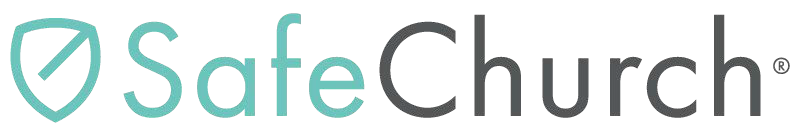 InstructionsComplete this report under any of the following situations:A child becomes ill or receives an injury that requires First Aid or medical treatment while in your care;A child receives a bump or blow to the head or other visible injury regardless of treatment;A child is transported by ambulance from your facility;An unusual or unexpected incident occurs that jeopardizes the safety of a child, such as a child left unattended, there is a vehicle accident (with or without injuries), or a child is exposed to a threatening person or situation;There is an allegation or reasonable suspicion of abuse of a child.Important: Consult your state’s mandatory reporting requirements for further information on abuse reporting; ORAs otherwise required by any state licensing or other authority, such as childcare or daycare licensing. .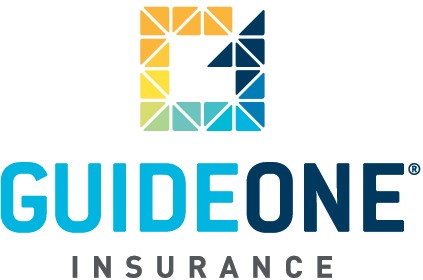 WITNESS REPORT(December 2011)© 2011 GuideOne Center for Risk Management, LLC. All rights reserved.This material is for information only and is not intended to provide legal or professional advice.You are encouraged to consult with your own attorney or other expert consultants for a professional opinion specific to your situation.Date of Incident:Time of Incident:Name and Approximate Age of Child Involved (One Report per Child):Name and Approximate Age of Child Involved (One Report per Child):Contact Information for Child Involved:Parent/Guardian:		 Address:		 Telephone:	Email:  	Contact Information for Child Involved:Parent/Guardian:		 Address:		 Telephone:	Email:  	Nature of Injury/Incident:Nature of Injury/Incident:Location of Incident:Location of Incident:Description of Incident:Description of Incident:Was the above information:Reported to you by someone else? If so, who:  	 ORDirectly observed/witnessed by you?Action(s) Taken: (Check all that apply.)Provided First Aid	What/When	 Call placed to 911	By Whom 	 Taken to hospital	By Whom 	  Notified Parent/Guardian Who/When:  	 Notified Church Official	Who/When:	 Notified Authorities	Who/When:  	Other	 	Witnesses to Incident:Name:	 Address:	 Telephone:	 Email: 	Name:	 Address:	 Telephone:	 Email: 	Name: 	Address:	 Telephone Numbers:Home:		Work:  	Cell:		Email: 	Date/Time of Incident:Fully Describe What You Observed:Anyone else you know who may have witnessed the incident?Name:  	Address:		 Telephone:	Email: 	